                                                                                                                                                                     Kujawsko-Pomorski Ośrodek Doradztwa Rolniczego w Minikowie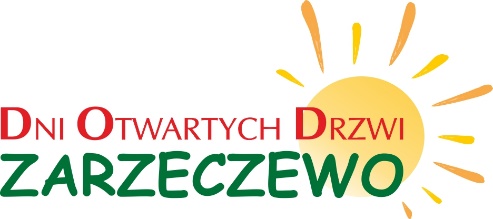 Oddział w Zarzeczewieul. Nizinna 9, 87–801 Włocławek 3tel. kom. 723 692 541, tel. 54 255 06 00, fax 54 255 06 01e-mail: tomasz.bielinski-targi @kpodr.pl    www.kpodr.plZGŁOSZENIE UCZESTNICTWA                        XLIII  Dni Otwartych Drzwi w Zarzeczewie, 25–26 maja 2024r.       PROSZĘ WYPEŁNIĆ CZYTELNIE, DRUKOWANYMI LITERAMI  (zgłoszenia niekompletne lub nieczytelne nie będą przyjęte)Warunkiem przyjęcia Zgłoszenia i udziału w Dniach Otwartych Drzwi w Zarzeczewie jest:Terminowe przesłanie formularza zgłoszeniowego                                –  do 30 kwietnia 2024 r.Dokonanie pełnej opłaty za udział w Targach (przelew, gotówka)      –  do 13 maja 2024 r.I. Główny asortyment wystawiany na targach:II. Nazwa firmy lub nazwisko i imię:  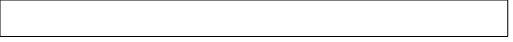 Telefon firmowy       	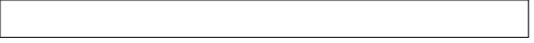 e-mail firmy              	strona www       	Osoba upoważniona do kontaktowania się z organizatorem:  Tel. kom.:                                                                             e-mail: III. Zamówienie powierzchni wystawienniczej Na powierzchni wystawowej będzie usytuowany namiot o wymiarach: szerokość                  m x głębokość                  mDEKLARUJEMY WYNAJEM OD ORGANIZATORA NAMIOTU – PAWILONU TYPU MZ 5x5m.    tak                        nieDEKLARUJEMY WYNAJEM OD ORGANIZATORA NAMIOTU  4x4 m.                                           tak                         nieDEKLARUJEMY WYNAJEM OD ORGANIZATORA NAMIOTU  4,5x3 m.                                        tak                         nieSugestie Wystawcy dotyczące stanowiska: IV. Dodatkowe usługi:       Deklarujemy uczestnictwo w konkursie „Innowacyjny Produkt XLIII DOD”      tak                        nie        - do konkursu zgłaszamy produkt:                          CENIK ZA WYNAJEM POWIERZCHNI WYSTAWIENNICZEJ (wartość BRUTTO zł, w tym 23% VAT)V. Dane do wystawienia faktury lub paragonu (podstawa do wystawienia faktury VAT)             Firma i/lub czynny podatnik VAT *                                                                             Osoba fizyczna nieprowadząca działalności gospodarczej, rolnik ryczałtowy*             *Zaznaczyć właściwePełna nazwa firmylub imię i nazwiskoMiejscowość                                                                                  ulica                                                                                                     nrKod pocztowy                                              poczta                                                                          województwoNIP                                            Osoby zarządzające:                                                                                                stanowisko (Imię i nazwisko)                                                                                                 Wyrażam zgodę na otrzymywanie faktury elektronicznej na adres e-mail:………………………………………..…………………………………………………..VI. Adres do korespondencji (jeżeli jest inny niż powyżej)Nazwa firmy (wystawcy)Miejscowość                                                                            ulica                                                                                                 nrKod pocztowy                                                               pocztaVII. Koszt brutto uczestnictwa (wylicza zgłaszający)Koszty wynajmu powierzchni wystawienniczej                                                 -                                                    złlubkoszt wynajmu od organizatora namiotu/pawilonu …………. m2                                       -                       -         złRazem kwota brutto do faktury/paragonu za udział w targach                                      -                                  zł	Pełnej opłaty za udział w targach należy dokonać wyłącznie po otrzymaniu stosownej faktury lub paragonu!!!Podpisując niniejsze „Zgłoszenie uczestnictwa” akceptujemy jako obowiązujące nas: Regulamin XLIII Targów Dni Otwartych Drzwi      w Zarzeczewie, przepisy techniczne i bhp, postanowienia szczegółowe oraz warunki najmu powierzchni wystawienniczej.Bez pieczęci i podpisu zgłoszenie jest nieważne! W przypadku braku pieczątki podpis musi być czytelny.Zgłoszenie proszę wysłać na adres e-mail:   tomasz.bielinski-targi @kpodr.pl                                       Data                                                                               pieczęć firmy                                                                                 pieczęć i podpis                                                                                                                                                                                                                    lub czytelny podpis osoby uprawnionej      KLAUZULA INFORMACYJNA RODO(dotyczy wyłącznie osób fizycznych)Zgodnie z art. 13 i 14  Rozporządzenia Parlamentu Europejskiego i Rady (UE) 2016/679 z dnia 27 kwietnia 2016 r. w sprawie ochrony osób fizycznych w związku z przetwarzaniem danych osobowych i w sprawie swobodnego przepływu takich danych oraz uchylenia dyrektywy 95/46/WE (Dz. Urz. UE L 119, s. 1) - ogólne rozporządzenie o ochronie danych „RODO” - informujemy o zasadach przetwarzania Pani/Pana danych osobowych oraz o przysługujących Pani/Panu prawach z tym związanych.1. Administratorem Pani/Pana danych osobowych jest Kujawsko-Pomorski Ośrodek Doradztwa Rolniczego w Minikowie. Adres do korespondencji: Kujawsko-Pomorski Ośrodek Doradztwa Rolniczego w Minikowie, 89-122 Minikowo, e-mail: sekretariat@kpodr.pl Tel. 52 386 72 14, Faks 52 386 72 27.2. Jeśli ma Pani/Pan pytania dotyczące sposobu i zakresu przetwarzania Pani/Pana danych osobowych w zakresie działania Kujawsko-Pomorskiego Ośrodka Doradztwa Rolniczego, a także przysługujących Pani/Panu uprawnień, może się Pani/Pan skontaktować z Inspektorem Ochrony Danych Osobowych w siedzibie Administratora lub pod adresem: e-mail: iod@kpodr.pl, tel.: 52 386 72 45, 663 731 881.3. Administrator danych osobowych przetwarza Pani/Pana dane osobowe na podstawie zawartych umów oraz na podstawie udzielonej zgody.4. Pani/Pana dane osobowe przetwarzane są w celu/celach:1) realizacji umowy – zgłoszeniu udziału w Dniach Otwartych Drzwi w Zarzeczewie;
3) w pozostałych przypadkach Pani/Pana dane osobowe przetwarzane są wyłącznie na podstawie wcześniej udzielonej zgody w zakresie i celu określonym w treści zgody.5. W związku z przetwarzaniem danych w celach, o których mowa w ust. 4, odbiorcami Pani/Pana danych osobowych mogą być:wyłącznie podmioty uprawnione do uzyskania danych osobowych na podstawie przepisów prawa; stosownych umów podpisanych z Kujawsko-Pomorskim Ośrodkiem Doradztwa Rolniczego w Minikowie przetwarzającym dane osobowe, dla których Administratorem jest Kujawsko-Pomorski Ośrodek Doradztwa Rolniczego.6. Pani/Pana dane osobowe będą przechowywane przez okres niezbędny do realizacji umowy oraz terminu jej rozliczenia i dochodzenia roszczeń, czyli 5 lat po zakończeniu roku, w którym umowa była realizowana. Dane w celach marketingowych będą przetwarzane do czasu osiągnięcia celu biznesowego lub cofnięcia zgody.7. W związku z przetwarzaniem Pani/Pana danych osobowych przysługują Pani/Panu następujące uprawnienia:        1)   na podstawie art. 15 RODO prawo dostępu do danych osobowych, w tym prawo do uzyskania kopii tych danych;
        2)   na podstawie art. 16 RODO prawo do żądania sprostowania (poprawiania) danych osobowych – w przypadku, gdy dane są                 nieprawidłowe lub niekompletne;
3) na podstawie art. 17 RODO prawo do żądania usunięcia danych osobowych (tzw. prawo do bycia zapomnianym), w przypadku gdy:a) dane nie są już niezbędne do celów, dla których były zebrane lub w inny sposób przetwarzane;
b) osoba, której dane dotyczą, wniosła sprzeciw wobec przetwarzania danych osobowych;
c) osoba, której dane dotyczą wycofała zgodę na przetwarzanie danych osobowych, która jest podstawą przetwarzania danych i nie ma innej podstawy prawnej przetwarzania danych;
d) dane osobowe przetwarzane są niezgodnie z prawem;
e) dane osobowe muszą być usunięte w celu wywiązania się z obowiązku wynikającego z przepisów prawa;4) na podstawie art. 18 RODO prawo do żądania ograniczenia przetwarzania danych osobowych – w przypadku, gdy:a) osoba, której dane dotyczą kwestionuje prawidłowość danych osobowych,
b) przetwarzanie danych jest niezgodne z prawem, a osoba, której dane dotyczą, sprzeciwia się usunięciu danych, żądając w zamian ich ograniczenia,
c) Administrator nie potrzebuje już danych dla swoich celów, ale osoba, której dane dotyczą, potrzebuje ich do ustalenia, obrony lub dochodzenia roszczeń,
d) osoba, której dane dotyczą, wniosła sprzeciw wobec przetwarzania danych, do czasu ustalenia czy prawnie uzasadnione podstawy po stronie Administratora są nadrzędne wobec podstawy sprzeciwu;5) na podstawie art. 20 RODO prawo do przenoszenia danych – w przypadku, gdy łącznie spełnione są następujące przesłanki:a) przetwarzanie danych odbywa się na podstawie umowy zawartej z osobą, której dane dotyczą lub na podstawie zgody wyrażonej przez tą osobę;b) przetwarzanie odbywa się w sposób zautomatyzowany;6) na podstawie art. 21 RODO prawo sprzeciwu wobec przetwarzania danych – w przypadku, gdy łącznie spełnione są następujące przesłanki:a) zaistnieją przyczyny związane z Pani/Pana szczególną sytuacją, w przypadku przetwarzania danych na podstawie zadania realizowanego w interesie publicznym lub w ramach sprawowania władzy publicznej przez Administratora,b) przetwarzanie jest niezbędne do celów wynikających z prawnie uzasadnionych interesów realizowanych przez Administratora lub przez stronę trzecią, z wyjątkiem sytuacji, w których nadrzędny charakter wobec tych interesów mają interesy lub podstawowe prawa i wolności osoby, której dane dotyczą, wymagające ochrony danych osobowych, w szczególności gdy osoba, której dane dotyczą jest dzieckiem.8. W przypadku, gdy przetwarzanie danych osobowych odbywa się na podstawie udzielonej zgody (art. 6 ust. 1 lit. a RODO), przysługuje Pani/Panu prawo do cofnięcia tej zgody w dowolnym momencie. Cofnięcie to nie ma wpływu na zgodność przetwarzania z obowiązującym prawem, którego dokonano na podstawie zgody przed jej cofnięciem.9. W sytuacji, gdy przetwarzanie danych osobowych odbywa się na podstawie zgody osoby, której dane dotyczą, podanie przez Panią/Pana danych osobowych Administratorowi ma charakter dobrowolny.10. Podanie przez Panią/Pana danych osobowych jest obowiązkowe, w sytuacji gdy przesłankę przetwarzania danych osobowych stanowi przepis prawa lub zawarta między stronami umowa.11. W przypadku powzięcia informacji o niezgodnym z prawem przetwarzaniu w Kujawsko-Pomorskim Ośrodku Doradztwa Rolniczego w Minikowie Pani/Pana danych osobowych, przysługuje Pani/Panu prawo wniesienia skargi do organu nadzorczego właściwego w sprawach ochrony danych osobowych (Prezes Urzędu Ochrony Danych Osobowych, ul. Stawki 2, 00-193 Warszawa).12. Pani/Pana dane nie będą przetwarzane w sposób zautomatyzowany i nie będą profilowane.ZGODA NA PUBLIKACJĘ WIZERUNKUWyrażam dobrowolnie zgodę na wykorzystanie mojego wizerunku przez Kujawsko-Pomorski Ośrodek Doradztwa Rolniczego z siedzibą w Minikowie, utrwalonego podczas imprezy wystawienniczo-targowej, której byłem uczestnikiem/wystawcą w celu wykorzystania w materiałach informacyjnych i promocyjnych publikowanych na stronie internetowej KPODR i wydawnictwie własnym. Niniejsza zgoda stanowi zezwolenie na rozpowszechnianie wizerunku w rozumieniu art. 81 ustawy z 1994 r. o prawie autorskim i prawach pokrewnych (Dz. U. z 2017 poz. 880)…………………….………………………………                                        (data i podpis)Zgoda na przesyłanie treści marketingowychZgodnie  z art. 6 ust. 1 lit. a ogólnego rozporządzenia o ochronie danych,  wyrażam dobrowolnie zgodę na przetwarzanie moich danych osobowych przez Kujawsko-Pomorski Ośrodek Doradztwa Rolniczego w Minikowie, w celach przesyłania treści marketingowych o organizowanych imprezach wystawienniczo-targowych na adres siedziby oraz e-mail podany w formularzu zgłoszenia.………………….…………………………………                                      (data i podpis)Termin zgłoszenia z rabatem: do 30 kwietnia 2024 r. Ostateczny termin zgłoszenia: 13 maja 2024 r.Szerokość stoiska - front  (mb)Głębokość stoiska           (mb)Zamawiana powierzchnia (m2)Koszt wynajmu powierzchni (brutto)Powierzchnia stoiska w m2Do 30 kwietnia(cena promocyjna)Od 1 majado 13 maja*Koła Gospodyń WiejskichRolniczy Handel Detaliczny- stoisko o powierzchni do 20 m2700900100 zł za każdy dzień- stoisko od 21 do 50 m214001700100 zł za każdy dzień- stoisko od 51 do 100 m218002200100 zł za każdy dzień- stoisko od 101 do 200 m222002700100 zł za każdy dzień- stoisko o powierzchni pow. 200 m211 zł/ m214 zł/ m2100 zł za każdy dzień- namiot-pawilon typu EmZet 25 m218002200200 zł za każdy dzień- namiot-pawilon 16 m215001800200 zł za każdy dzień- namiot 13,5 m212001500100 zł za każdy dzień- twórcy ludowi zarejestrowani w Stowarzyszeniu Twórców Ludowych  /obowiązkowa legitymacja/Zwolnieni z opłat  /Wynajem namiotu 13,5 m2 -100 zł za każdy dzień/ Zwolnieni z opłat  /Wynajem namiotu 13,5 m2 -100 zł za każdy dzień/ x